:	Our Ref: 	JS/AM	Your Ref:	Contact:		Tel: 	01236 794870		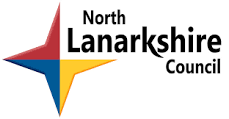 Date: 	7th February 2018	Dear Parent/GuardianAFTER SCHOOL FOOTBALL – PRIMARY 2Active Schools will be taking a Football club in the school starting Monday 5th March 2018 for 6 weeks. (5th March till 23rd April).This activity is open to pupils in Primary 2 and places will be allocated on a 1st come 1st serve basis.  Please note that you are required to make appropriate arrangements for your child’s safe homecoming on a Monday at 4.00pm, and in the event of any unforeseen cancellation of the club.  Pupils will need to ensure that they have a gym kit with them on Mondays to change into for the club.If you are agreeable to your child taking part in this after school activity, please complete and return the tear-off slip below and parental consent form to the school office by Friday 16th February 2018.  You will be advised if your child has secured a place.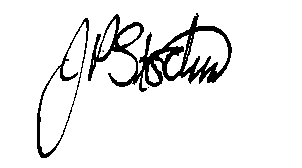 JANE STOCKSHead Teacher-----------------------------------------------------------------TO:  ABRONHILL PRIMARY SCHOOL – AFTER SCHOOL FOOTBALL – PRIMARY 2I give my child ____________________ class _____________permission to attend the after school football club.I will collect my child from school at 4.00pm. / My child will walk home from school at 4.00pm.(Please delete as appropriate).Signed  ………………………………………………………………Dated …………………..…….(Parent/Guardian)Head TeacherJane Stocks Abronhill Primary School and Nursery ClassMedlar RoadAbronhillG67 3AJ